29 de octubre de 201730o domingo del tiempo ordinarioCiclo A... BUSCAR A DIOS, quaerere Deum, en la época de crisis profunda de la civilización antigua, los monjes, orientados por la luz de la fe, eligieron el camino real: el camino de la escucha de la Palabra de Dios. Así pues, ellos fueron los grandes cultivadores de la sagrada Escritura, y los monasterios se convirtieron en escuelas de sabiduría y escuelas "dominici servitii", "del servicio del Señor", como los llamaba san Benito. Así, la búsqueda de Dios llevaba a los monjes, por su naturaleza, a una cultura de la palabra. Quaerere Deum, buscar a Dios: lo buscaban a la luz de su Palabra y, por tanto, debían conocer cada vez más profundamente esta Palabra. Era necesario penetrar en el secreto de la lengua, comprenderla en su estructura. Para buscar a Dios, que se nos ha revelado en la sagrada Escritura, eran muy importantes las ciencias profanas, que ayudan a profundizar en los secretos de las lenguas. En consecuencia, se desarrollaba en los monasterios la eruditio que permitiría la formación de la cultura. Precisamente por esto, quaerere Deum, buscar a Dios, estar en camino hacia Dios, sigue siendo hoy como ayer el camino real y el fundamento de toda verdadera cultura.BENEDICTO XVI Oración Colecta: Dios todopoderoso y eterno, aumenta nuestra fe, esperanza y caridad, y para conseguir lo que nos prometes, ayúdanos a amar lo que nos mandas. Por nuestro Señor Jesucristo, tu Hijo, que vive y reina contigo en la unidad del Espíritu Santo y es Dios por los siglos de los siglos.Del libro del Éxodo 22, 20-26Éstas son las normas que el Señor dio a Moisés: No maltratarás al extranjero ni lo oprimirás, porque ustedes fueron extranjeros en Egipto. No harás daño a la viuda ni al huérfano. Si les haces daño y ellos me piden auxilio, Yo escucharé su clamor. Entonces arderá mi ira, y Yo los mataré a ustedes con la espada; sus mujeres quedarán viudas, y sus hijos huérfanos. Si prestas dinero a un miembro de mi pueblo, al pobre que vive a tu lado, no te comportarás con él como un usurero, no le exigirás interés. Si tomas en prenda el manto de tu prójimo, devuélveselo antes que se ponga el sol, porque ese es su único abrigo y el vestido de su cuerpo. De lo contrario, ¿con qué dormirá? Y si él me invoca, Yo lo escucharé, porque soy compasivo.Salmo responsorial: Sal 17, 2-4.47.51abR/ Yo te amo, Señor, mi fortaleza.Yo te amo, Señor, tú eres mi fortaleza, Señor, mi roca, mi alcázar, mi libertador. R/Dios mío, peña mía, refugio mío, escudo mío, mi fuerza salvadora, mi baluarte. Invoco al Señor de mi alabanza y quedo libre de mis enemigos. R/Viva el Señor, bendita sea mi roca, sea ensalzado mi Dios y salvador: tú diste gran victoria a tu rey, tuviste misericordia de tu ungido. R/De la 1era carta a los Tesalonicenses 1,5c-10Hermanos: Ya saben cómo procedimos cuando estuvimos allí al servicio de ustedes. Y ustedes, a su vez, imitaron nuestro ejemplo y el del Señor, recibiendo la Palabra en medio de muchas dificultades, con la alegría que da el Espíritu Santo. Así llegaron a ser un modelo para todos los creyentes de Macedonia y Acaya. En efecto, de allí partió la Palabra del Señor, que no sólo resonó en Macedonia y Acaya: en todas partes se ha difundido la fe que ustedes tienen en Dios, de manera que no es necesario hablar de esto. Ellos mismos cuentan cómo ustedes me han recibido y cómo se convirtieron a Dios, abandonando los ídolos para servir al Dios vivo y verdadero, y esperar a su Hijo, que vendrá desde el cielo: Jesús, a quien Él resucitó de entre los muertos y que nos libra de la ira venidera.Evangelio según san Mateo 22,34-40Cuando los fariseos se enteraron de que Jesús había hecho callar a los saduceos, se reunieron con él, y uno de ellos, que era doctor de la Ley, le preguntó para ponerlo a prueba: “Maestro, ¿cuál es el mandamiento más grande de la Ley?” Jesús le respondió: “Amarás al Señor, tu Dios, con todo tu corazón, con toda tu alma y con todo tu espíritu. Este es el más grande y el primer mandamiento. El segundo es semejante al primero: Amarás a tu prójimo como a ti mismo. De estos dos mandamientos dependen toda la Ley y los Profetas”. DE LA REGLA DE SAN BENITOA todos los forasteros que se presenten, se les acogerá como a Cristo, ya que él un día ha de decir: "era forastero y me acogisteis". Y a todos se les tributará el honor correspondiente, "sobre todo a los hermanos en la fe" y a los peregrinos... muéstrese la máxima solicitud en la acogidas de los pobres y peregrinos, porque en ellos se recibe más a Cristo. (RB 43, Cómo se ha de acoger a los forasteros, 1-2.15) amar a dios y al prójimo no es algo abstracto, sino profundamente concreto: quiere decir ver en cada persona el rostro del señor que hay que servir, y servirle concretamente... aquí se vive una hospitalidad abierta, sin distinción de nacionalidad o de religión, según la enseñanza de jesús: “gratis habéis recibido, dad gratis” (mt 10, 8). debemos recuperar todos el sentido del don, de la gratuidad, de la solidaridad... esta casa es un lugar que educa en la caridad, una “escuela” de caridad que enseña a ir al encuentro de cada persona, no por beneficio, sino por amor. la música —digámoslo así— de esta casa es el amor. ¡y esto es bello!  franciscoAmarás al Señor, tu Dios¿Es realmente posible amar a Dios aunque no se le vea? Y, por otro lado: ¿Se puede mandar el amor? En estas preguntas se manifiestan dos objeciones contra el doble mandamiento del amor. Nadie ha visto a Dios jamás, ¿cómo podremos amarlo? Y además, el amor no se puede mandar; a fin de cuentas es un sentimiento que puede tenerse o no, pero que no puede ser creado por la voluntad. La Escritura parece respaldar la primera objeción cuando afirma: « Si alguno dice: “amo a Dios”, y aborrece a su hermano, es un mentiroso; pues quien no ama a su hermano, a quien ve, no puede amar a Dios, a quien no ve » (1 Jn 4, 20). Pero este texto en modo alguno excluye el amor a Dios, como si fuera un imposible; por el contrario, en todo el contexto de la Primera carta de Juan apenas citada, el amor a Dios es exigido explícitamente. Lo que se subraya es la inseparable relación entre amor a Dios y amor al prójimo. Ambos están tan estrechamente entrelazados, que la afirmación de amar a Dios es en realidad una mentira si el hombre se cierra al prójimo o incluso lo odia. El versículo de Juan se ha de interpretar más bien en el sentido de que el amor del prójimo es un camino para encontrar también a Dios, y que cerrar los ojos ante el prójimo nos convierte también en ciegos ante Dios.En efecto, nadie ha visto a Dios tal como es en sí mismo. Y, sin embargo, Dios no es del todo invisible para nosotros, no ha quedado fuera de nuestro alcance. Dios nos ha amado primero, dice la citada Carta de Juan (cf. 4, 10), y este amor de Dios ha aparecido entre nosotros, se ha hecho visible, pues « Dios envió al mundo a su Hijo único para que vivamos por medio de él » (1 Jn 4, 9). Dios se ha hecho visible: en Jesús podemos ver al Padre (cf. Jn 14, 9). De hecho, Dios es visible de muchas maneras. En la historia de amor que nos narra la Biblia, Él sale a nuestro encuentro, trata de atraernos, llegando hasta la Última Cena, hasta el Corazón traspasado en la cruz, hasta las apariciones del Resucitado y las grandes obras mediante las que Él, por la acción de los Apóstoles, ha guiado el caminar de la Iglesia naciente. El Señor tampoco ha estado ausente en la historia sucesiva de la Iglesia: siempre viene a nuestro encuentro a través de los hombres en los que Él se refleja; mediante su Palabra, en los Sacramentos, especialmente la Eucaristía. En la liturgia de la Iglesia, en su oración, en la comunidad viva de los creyentes, experimentamos el amor de Dios, percibimos su presencia y, de este modo, aprendemos también a reconocerla en nuestra vida cotidiana. Él nos ha amado primero y sigue amándonos primero; por eso, nosotros podemos corresponder también con el amor. Dios no nos impone un sentimiento que no podamos suscitar en nosotros mismos. Él nos ama y nos hace ver y experimentar su amor, y de este « antes » de Dios puede nacer también en nosotros el amor como respuesta.En el desarrollo de este encuentro se muestra también claramente que el amor no es solamente un sentimiento. Los sentimientos van y vienen. Pueden ser una maravillosa chispa inicial, pero no son la totalidad del amor. Es propio de la madurez del amor que abarque todas las potencialidades del hombre e incluya, por así decir, al hombre en su integridad. El encuentro con las manifestaciones visibles del amor de Dios puede suscitar en nosotros el sentimiento de alegría, que nace de la experiencia de ser amados. Pero dicho encuentro implica también nuestra voluntad y nuestro entendimiento. El reconocimiento del Dios viviente es una vía hacia el amor, y el sí de nuestra voluntad a la suya abarca entendimiento, voluntad y sentimiento en el acto único del amor. No obstante, éste es un proceso que siempre está en camino: el amor nunca se da por « concluido » y completado; se transforma en el curso de la vida, madura y, precisamente por ello, permanece fiel a sí mismo. Idem velle, idem nolle,  querer lo mismo y rechazar lo mismo, es lo que los antiguos han reconocido como el auténtico contenido del amor: hacerse uno semejante al otro, que lleva a un pensar y desear común. La historia de amor entre Dios y el hombre consiste precisamente en que esta comunión de voluntad crece en la comunión del pensamiento y del sentimiento, de modo que nuestro querer y la voluntad de Dios coinciden cada vez más: la voluntad de Dios ya no es para mí algo extraño que los mandamientos me imponen desde fuera, sino que es mi propia voluntad, habiendo experimentado que Dios está más dentro de mí que lo más íntimo mío. Crece entonces el abandono en Dios y Dios es nuestra alegría (cf. Sal 73 [72], 23-28).De este modo se ve que es posible el amor al prójimo en el sentido enunciado por la Biblia, por Jesús. Consiste justamente en que, en Dios y con Dios, amo también a la persona que no me agrada o ni siquiera conozco. Esto sólo puede llevarse a cabo a partir del encuentro íntimo con Dios, un encuentro que se ha convertido en comunión de voluntad, llegando a implicar el sentimiento. Entonces aprendo a mirar a esta otra persona no ya sólo con mis ojos y sentimientos, sino desde la perspectiva de Jesucristo. Su amigo es mi amigo. Más allá de la apariencia exterior del otro descubro su anhelo interior de un gesto de amor, de atención, que no le hago llegar solamente a través de las organizaciones encargadas de ello, y aceptándolo tal vez por exigencias políticas. Al verlo con los ojos de Cristo, puedo dar al otro mucho más que cosas externas necesarias: puedo ofrecerle la mirada de amor que él necesita. En esto se manifiesta la imprescindible interacción entre amor a Dios y amor al prójimo, de la que habla con tanta insistencia la Primera carta de Juan. Si en mi vida falta completamente el contacto con Dios, podré ver siempre en el prójimo solamente al otro, sin conseguir reconocer en él la imagen divina. Por el contrario, si en mi vida omito del todo la atención al otro, queriendo ser sólo « piadoso » y cumplir con mis « deberes religiosos », se marchita también la relación con Dios. Será únicamente una relación « correcta », pero sin amor. Sólo mi disponibilidad para ayudar al prójimo, para manifestarle amor, me hace sensible también ante Dios. Sólo el servicio al prójimo abre mis ojos a lo que Dios hace por mí y a lo mucho que me ama. Los Santos —pensemos por ejemplo en la beata Teresa de Calcuta— han adquirido su capacidad de amar al prójimo de manera siempre renovada gracias a su encuentro con el Señor eucarístico y, viceversa, este encuentro ha adquirido realismo y profundidad precisamente en su servicio a los demás. Amor a Dios y amor al prójimo son inseparables, son un único mandamiento. Pero ambos viven del amor que viene de Dios, que nos ha amado primero. Así, pues, no se trata ya de un « mandamiento » externo que nos impone lo imposible, sino de una experiencia de amor nacida desde dentro, un amor que por su propia naturaleza ha de ser ulteriormente comunicado a otros. El amor crece a través del amor. El amor es « divino » porque proviene de Dios y a Dios nos une y, mediante este proceso unificador, nos transforma en un Nosotros, que supera nuestras divisiones y nos convierte en una sola cosa, hasta que al final Dios sea « todo para todos » (cf. 1 Co 15, 28). Deus Caritas est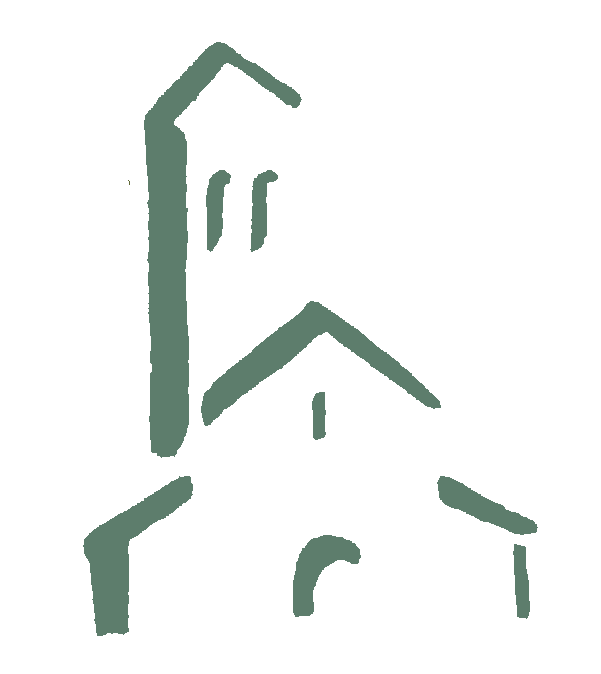 Abadía de Santa Escolásticawww.santaescolastica.com.ar/preparando-el-domingo